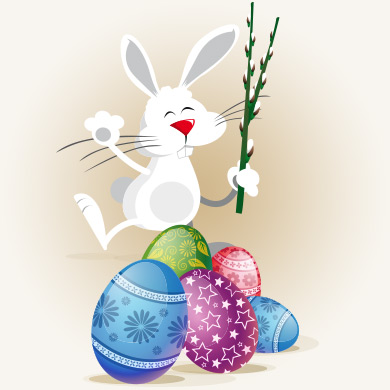 NA CIEPŁOŻUREK Z BIAŁĄ KIEŁBASĄ – 1 LITR – 25 ZŁROSÓŁ DOMOWY Z MAKARONEM – 1 LITR – 20 ZŁGRZYBOWA – 1 LITR – 30 ZŁFLAKI – 1 LITR – 30 ZŁDE VOLAILLE - 10 ZŁ/SZT (120G)ZRAZY WIEPRZOWE ZAWIJANE  – 15 ZŁ/SZT (150G) + SOSPOLICZKI WOŁOWE DUSZONE W SOSIE – 15 ZŁ 100G/50GPIECZONA PIERŚ KURCZAKA Z MOZZARELLĄ I POMIDORAMI – 12ZŁ/SZT (160G)KACZKA PIECZONA W CAŁOŚCI FASZEROWANA JABŁKAMI Z SOSEM ŻURAWINOWYM – 80 ZŁ / OK 1600 GRYŻ PILAW – 1 KG – 12 ZŁZIEMNIAKI PIECZONE – 10 ZŁ/KGKAPUSTA ZASMAŻANA – 15 ZŁ/KGĆWIKŁA Z BURAKÓW I CHRZANU – 15 ZŁ/KGRYBY I SAŁATKIPSTRĄG W GALARECIE – 10 ZŁ - 60G/40GŁOSOŚ W GALARECIE – 10 ZŁ -60G/40GTATAR ZE ŚLEDZIA – 10 ZŁ/100GTATAR Z ŁOSOSIA – 15 ZŁ/100GŚLEDZIE (TUSZKI) SMAŻONE MARYNOWANE W OCCIE – 10 ZŁ / 3 SZT ROLADA ZE SZPINAKU I ŁOSOSIA WĘDZONEGO – 8 ZŁ/100GSAŁATKA JARZYNOWA – 22 ZŁ/KGSAŁATKA ZE ŚLEDZIA Z CZERWONĄ CEBULĄ I ZIELONYM GROSZKIEM W ŚMIETANIE – 24ZŁ/ KGSAŁATKA CEZARA Z GRILLOWANYM KURCZAKIEM I PARMEZANEM (TOSTOWE GRZANKI + SOS) – 35 ZŁ/ KGMIĘSA NA ZIMNO I PRZEKĄSKIDOMOWY PASZTET WIEPRZOWY – 30 ZŁ/300GPIECZONA ROLADA ZE SCHABU FASZEROWANA BIAŁĄ KIEŁBASĄ I OGÓRKIEM KISZONYM – 6ZŁ/50GDUET WĄTROBY DROBIOWEJ I ŚLIWKI MARYNOWANEJ PIECZONE W BOCZKU 8ZŁ/ 3 SZTKARKÓWKA PIECZONA PO ZBÓŁNICKU – 6 ZŁ/50GROLADA Z KACZKI – 7 ZŁ/50GGALARETKA Z NÓŻEK WIEPRZOWYCH – 10 ZŁ/100GPOLĘDWICA WP PIECZONA W BOCZKU– 6 ZŁ/50GSZYNKA FASZEROWANA SAŁATKĄ JARZYNOWĄ W GALARECIE – 9 ZŁ/100GJAJKA FASZEROWANE W SKORUPCE (NA CIEPŁO) – 8 ZŁ/ 3  POŁÓWKI JAJKAJAJKA FASZEROWANE PASTĄ Z KURKAMI – 8 ZŁ/ 2 POŁÓWKI JAJKA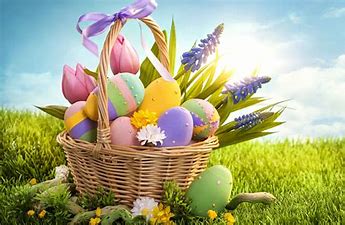 W razie pytań i ustalenia szczegółów:Tel. 507-250-362 (Janusz – kucharz)Mail: janusz197321@wp.plZAMÓWIENIA PRZYJMUJEMY DO 25 MARCA 2021 NA ADRES MAILOWY JANUSZ197321@WP.PLCATERING PAKUJEMY W JEDNORAZOWE OPAKOWANIA.ODBIÓR OSOBISTY 2 LUB 3 KWIETNIA – GODZ. DO USTALENIAStraszyn, ul. Jana Pawła II 9 – Dom RekolekcyjnyKoszt dowozu – 30 złPłatność za catering i dowóz gotówką przy odbiorze.